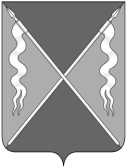 Р Е Ш Е Н И ЕСОВЕТА ЛЕНИНГРАДСКОГО СЕЛЬСКОГО ПОСЕЛЕНИЯЛЕНИНГРАДСКОГО РАЙОНАот 27 октября 2021 года                                                                                   № 60станица ЛенинградскаяО работе межведомственной комиссии по контролю за обеспечением поступлений налогов и сборов в бюджеты всех уровней в 2021 году по Ленинградскому сельскому поселению за девять месяцев 2021 года  В целях проведения мониторинга работы межведомственной комиссии по контролю за обеспечением поступлений налогов и сборов в бюджеты всех уровней в 2021 году по Ленинградскому сельскому поселению за девять месяцев 2021 года и оценке состояния дел в данной сфере, Совет Ленинградского сельского поселения Ленинградского района р е ш и л:1. Принять к сведению информацию о работе межведомственной комиссии по контролю за обеспечением поступлений налогов и сборов в бюджеты всех уровней за девять месяцев 2021 года по Ленинградскому сельскому поселению (приложение).2. Отделу по организационно-правовой и кадровой политике администрации Ленинградского сельского поселения (Касьянова Ю.К.) разместить настоящее решение на официальном интернет-портале Администрации Ленинградского сельского поселения Ленинградского района (www.adminlenposel.ru).3.  Контроль за выполнением данного решения возложить на комиссию Совета Ленинградского сельского поселения по вопросам экономики, бюджета, налогам и имущественных отношений (Красуля Н.Е.).  4.  Настоящее решение вступает в силу со дня его подписания.Председатель СоветаЛенинградского сельского поселенияЛенинградского района                                                                  А.А. Калашников